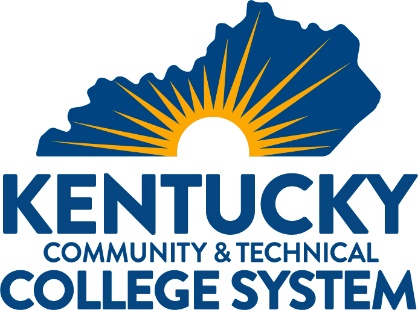 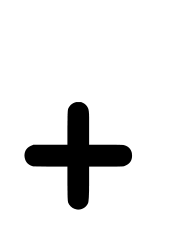 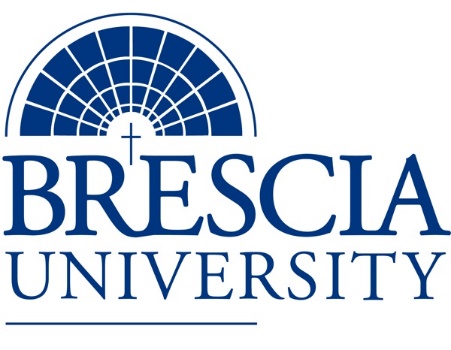 TRANSFER PATHWAY GUIDEAssociate of Applied Science to Bachelor in Integrated Studies Dental Hygiene, 5106027040OverviewCompletion of the following curriculum will satisfy the requirements for Associates of Applied Science at the Kentucky Community and Technical College System and leads to a Bachelor’s Degree at Brescia University. Admission RequirementsOfficial transcript from all schools attended.  Combined grade point of average of a 2.0 or higher.Degree RequirementsStudents can apply to Brescia University at: https://www.brescia.edu/apply/ For any questions or additional information on tuition, deadlines, or start dates, please email BUconnections@brescia.eduGeneral Transfer RequirementsBrescia University can accept up to 77 hours of transfer credit from KCTCS from their associate of applied science for courses where a student made a grade of C or above.KCTCS AAS TO BU’s Bachelor Degree CHECKLIST Kentucky Community and Technical College SystemCategory 1: KCTCS General Education Core Requirements (33 hours)*World History is required at Brescia University. If not taken at KCTCS, will need to be taken at Brescia. Category 2: KCTCS Technical and Support Component (35 hours)BRESCIA UNIVERSITYMajor Requirements for Integrated Studies, Emphasis in BusinessUpdated: {8-26-2020}KCTCS CourseCourse or CategoryCredits{Institution}
CourseCompletedENG 101Writing I 3ENG 102Writing II 3BIO 137Human Anatomy & Physiology I 4BIO 139Human Anatomy & Physiology II 4BIO 225Medical Microbiology 4PSY 110General Psychology 3SOC 101Introductory Sociology 3MAT 110 OR MAT 150Applied Mathematics OR College Algebra and Functions 3COM 181Basic Public Speaking3Heritage/Humanities*3Subtotal General Education Core Courses33KCTCS CourseCourse or CategoryCredits{Institution}
CourseCompletedDAH 101Infection Control and Medical Emergencies 2DAH 121Dental Sciences 3DAH 124Materials in Dentistry 2DAH 131Oral Pathology 3DAH 135Oral Radiology 2DAH 235Practice Management 1DHG 120Pre-Clinical Dental Hygiene 3DHG 130Clinical Dental Hygiene I 3DHG 132Pharmacology 2DHG 134Dental Nutrition 2DHG 136Periodontology 1DHG 220Clinical Dental Hygiene II 4DHG 226Advanced Periodontology 2DHG 230Clinical Dental Hygiene III 3DHG 238Community Dental Health Issues2Subtotal AAS Technical Courses35Brescia University CourseCourse NameCredits{Institution} CourseTaken at KCTCSEng 201Intro to Fiction3CS 105Office Applications3Spn 101 GER Foreign Language3Drm 325Oral Interpretation (GER UD Fine Arts)3Eng 341 or 342GER UD Literature3Phl 346 Business Ethics (GER UD Philosophy)3Th 318Faith & Justice (GER UD Theology)3BAd 301Business Law 3BAd 405Management Information Systems3BAd 410Public Regulation of Business3Mgt 306Management Concepts3Mkt 307Marketing Concepts3BAd 418 Quantitative Methods for Business3Mgt 315 Personnel/Human Resource Management3IS 499Sr. Capstone (Final Paper Required)3SW 310 Social Issues and Diversity (UD Elective)3Mgt 308Organizational Behavior (Or another UD Elective)3Eco 201Principles of Economics I (or another Free Elective)3Eco 202Principles of Economics II (or another Free Elective)3Free Elective3Subtotal BRESCIA Credit Hours60Total Baccalaureate Degree Credit Hours128